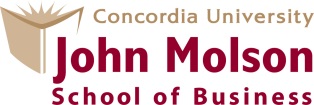 Department of Supply Chain and 
Business Technology ManagementAcademic Honour PledgeThe full Academic Code of Conduct is available
on the University website:http://www.concordia.ca/students/academic-integrity/code.htmlI dedicate myself to upholding the ideals of academic integrity at Concordia University. I have read the Academic Code of Conduct, which explains disciplinary procedures that will result from cheating, plagiarism, fabrication, or misrepresentation (including, for example, falsifying medical excuses). I understand that violation of this code will result in penalties as severe as indefinite suspension from the University, or even expulsion.If ever I am not sure about what might be considered cheating for any graded work, I will ask my instructor in advance to clarify me.	Course Number	Name	Student ID	Signature	Date